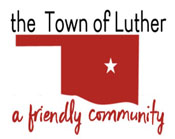 BOARD OF TRUSTEES FOR THE TOWN OF LUTHERSPECIAL MEETING AGENDA                 MINUTESIn accordance with the Open Meeting Act, Title 25, Section 311 of the Oklahoma Statutes, the Town of Luther, County of Oklahoma, 119 S. Main Street, hereby calls a Special Meeting of the Luther Board of Trustees, Wednesday, August 28th, 2019 at 7:30 p.m. at Town Hall, 119 S. Main St., Luther, OK 73054.Call to order.Pledge of Allegiance.Roll Call… T. Langston… C. House absent.Determination of a quorum… Yes.Trustee One (Chelsea House)Trustee Two (Brian Hall)Trustee Three (Trandy Langston)Trustee Four (Jeff Schwarzmeier)Trustee Five (Jenni White)Consideration, discussion and possible action to accept 2010 Crown Victoria, VIN    (2FABP7BVXAX107376) and 2011 Crown Victoria, VIN (2FABP7BV6BX157130) from the City of Harrah Police Department to be used for Code Enforcement and as a replacement vehicle for the Police Department’s 2011 Dodge Charger.Motion to approve as written: J. White… 2nd: B. Hall… 3 Yes Votes.Consideration discussion and possible action to surplus 2011 Dodge Charger VIN (2B3CL1CT9BH540477).Motion to approve as written: J. White… 2nd: J. Schwarzmeier… 3 Yes Votes.Consideration discussion and possible action to agree that, should the Town be able to contact with Citizen Potawatomi Nation for 911 services, the Town of Luther will withdraw from ACOG 911 services.Motion to approve as written: J. White… 2nd: B. Hall… 3 Yes Votes.Consideration discussion and possible action to sign a letter of agreement with Citizen Potawatomi Nation for 911 services, should the Nation be able to establish a viable 911 PSAP, following Luther's withdrawal from ACOG 911.Motion to approve as written: J. White… 2nd: J. Schwarzmeier… 3 Yes Votes.Adjourn.Motion to adjourn: J. White… 2nd: J. Schwarzmeier… 3 Yes Votes.___transcribed 08/30/2019 by___Kim Bourns, Town Clerk/Treasurer*Agenda Posted Monday, August 26th, 2019 at Luther Town Hall, on the website at www.townoflutherok.com and on Facebook at The Town of Luther, prior to 7:30 pm.